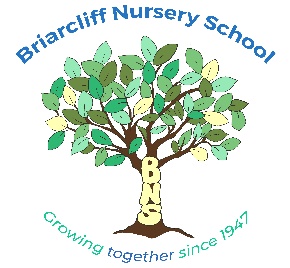 2024-2025 REGISTRATION FORMChild’s name __________________________________________________________________Date of birth ___________________________________________________________________Home address__________________________________________________________________Primary Email address_________________________________________________________Primary Phone Number_________________________________________________________*The Participation Fee will be refunded at the end of each school year only if participation requirement is fulfilled.  Participation Fees are not refunded if you withdraw from the school, even if your space can be filled. If more than one child is enrolled, please pay only 1 participation fee (the larger amount). __I wish to enroll my child/ren in the:(  ) 2-day 2’s Classroom   (  ) 3-day 2’s Classroom  (  ) 5-day 2’s Classroom (  ) 3-day 3’s Classroom   (  ) 4-day 3’s Classroom   (  ) 5-day 3’s Classroom(  ) 5-day 4’s Classroom __I agree to observe the provisions and abide by the by-laws, customs, rules, and procedures of the school.__I understand that all the registration and application fees are non-refundable one week after payment.__I understand that the participation fee is refundable after fulfilling the yearly participation requirements.__I agree to share my child’s IEP with the school (if applicable). Payment PlanI select the following payment plan for the 2024-2025 School Year: ___________Payment Plan (5 equal payments in May, September, November, January, and March).Please make sure your registration is complete. Check off each box below to make sure everything is included. Registration is not complete until the office has:(  ) A completed registration form (  ) The non-refundable deposit(  ) A copy of your child’s most recent medical form (if your child needs an update or is new to BNS)(  ) A signed tuition agreementParent/Guardian Name _________________________________________________________Parent/ Guardian Signature_____________________________________________________Date _________________ Check # ________________ Amount ________________________5-Day (2’s Only)5-Day(3’s & 4’s)4-Day3-Day2-DayTotal Tuition for the YearThis does not include the Participation Fee and Registration Fee.$8200$7200$6,100$5450$4150Registration Fee$100$100$100$100$100Participation Fee$820$720$610$545$415Deposit AmountDue January 15th or upon registration. This deposit is nonrefundable.$920$820$710$645$515PAYMENT PLAN 5 equal payments due on the 15th of these months: May, Sept, Nov, Jan, and March$1640$1440$1220$1090$830